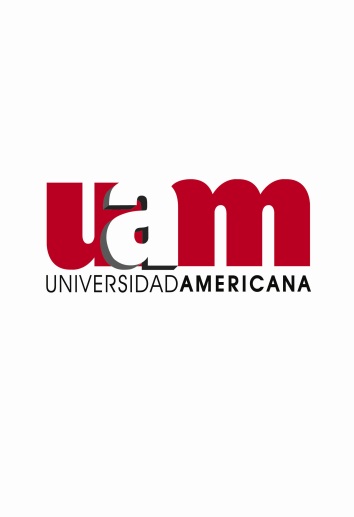              UNIVERSIDAD AMERICANA          Departamento de Registros AcadémicosSolicitud de Certificación para EstudiantesFecha:   __________________________   		N° de Recibo_____________________Nombre del Estudiante: __________________________________    Cédula ___________Nacionalidad  ___________________  Teléfonos _________________________________Carrera _____________________________________________Cuatrimestre ___________Describa lo que debe contener su certificación: ______________________________________________________________________________________________________________________________________________________________________________________________________________________________________________________________Atendido por: ________________________ VB Exp. Completo: ____________________Nota: La certificación se entregará al dueño del documento, de enviar a otra persona, deberá presentar nota y copia de cédula, donde usted autoriza el retiro de dicho documento.--------------------------------------------------------------------------------------------------------------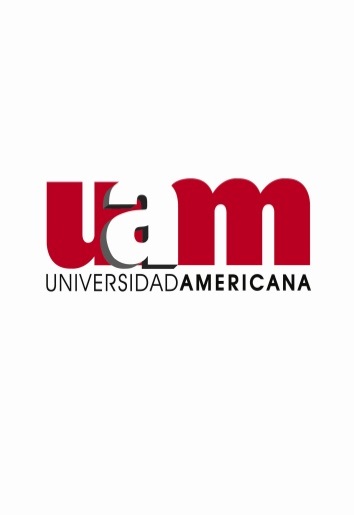            UNIVERSIDAD AMERICANA    Departamento de Registros Académicos Solicitud de Certificación para EstudiantesFecha:   ____________________________   		N° de Recibo_______________Nombre del Estudiante: __________________________________    Cédula ___________Nacionalidad  ___________________  Teléfonos _________________________________Carrera _____________________________________________Cuatrimestre ___________Describa lo que debe contener su certificación: _____________________________________________________________________________________________________________________________________________________________________________________________________________________________________________________________Atendido por: ______________________ VB Exp. Completo: _______________________Nota: La certificación se entregará al dueño del documento, de enviar a otra persona, deberá presentar nota y copia de cédula, donde usted autoriza el retiro de dicho documento.